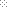 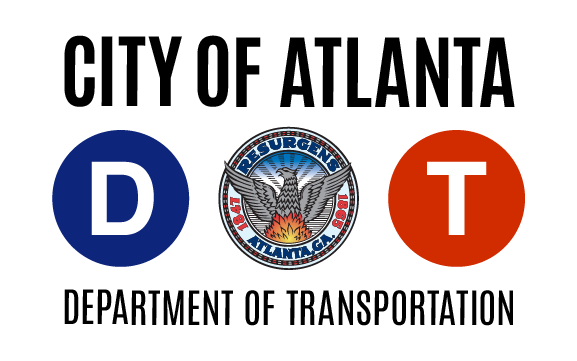 55 Trinity Avenue SW, Suite 4350Atlanta, GA  30303-0354Telephone: (404) 330.6501Email: DOT-Permits@atlantaga.gov   		GUEST PASS REQUESTApplicant's Name	__________________________________________________________			(Last)	(First)	(Middle Initial)        2.	Applicant's Address _________________________________________________________			(Number)	                                      (Street)                      (Unit)                (Zip Code)         3.	Telephone Number 		_____________________         4.	Applicant's Driver's License Number		         State of Issuance        __________________________	5.	Make of Vehicle		_________________________        6.	Body Style ______________________________ Year ______________________________         7.	License Tag Number		____________________         8.     Proof of Residency Provided ________________________________________________             ________________________________________________        _____________________________	          Applicant’s Signature				Date ________________________________________________________________________________________________INSTRUCTIONSPlease complete the application and return via email or US mail.  Copy of Current Driver’s License and Proof of Residency is required.  Current permit holders do not have to resubmit required documents only the permit number.